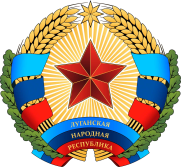 Об организации экспериментальнойдеятельности в учебных учреждениях г. Луганска в 2015 г.        Руководствуясь приказами №№19, 23, 32 от 16.01.2015 г., №№ 55,61 от 29.01.2015 г., №№ 148,149 от 16.04.2015 г. Министерства образования и науки Луганской Народной Республики, а также с целью развития экспериментальной и инновационной деятельности образовательных учреждений города г. Луганска,-ПРИКАЗЫВАЮ:Утвердить перечень учебных учреждений, которым предоставлен статус экспериментального учебного учреждения республиканского уровня в 2015 году:Коммунальное учреждение «Луганская средняя общеобразовательная школа І-ІІІ ступеней № 27» (директор О.В. Михайличенко) по теме «Возрождение традиций Отечества на основах духовно – нравственного воспитания в полном цикле общеобразовательного процесса»;Коммунальное учреждение «Луганский учебно-воспитательный комплекс специализированная школа І ступени – гимназия  № 30» (директор Л.А. Вокалова) по теме «Педагогические условия формирования духовно –нравственных качеств личности школьника в учебно – воспитательном процессе»;Коммунальное учреждение «Луганский учебно-воспитательный комплекс специализированная школа І ступени с углубленным изучением отдельных предметов и курсов – коллегиум № 36» (директор А.М. Фомин) по теме «Интеграция содержания общего образования как способ достижения обучающимися метапредметных результатов освоения основной общеобразовательной программы»;Коммунальное учреждение «Луганский учебно-воспитательный комплекс специализированная школа І ступени – гимназия № 52» (директор А.Б. Рудин) по теме «Развитие морально-эмоциональной сферы учащихся в системе работы школьного театра на основе интеграции разных видов искусства»;Коммунальное дошкольное учебное учреждение ясли-сад комбинированного типа № 129 г. Луганска (заведующая Н.В.Васильченко) по теме «Социализация ребенка в культурно-образовательном пространстве дошкольного учебного учреждения»;Коммунальное учреждение «Дошкольное учебное учреждение ясли-сад комбинированного типа № 39 г. Луганска» (заведующая Е.В. Великая), коммунальное учреждение «Дошкольное учебное учреждение Луганский центр развития ребенка» (заведующая И.А. Лащенова) по теме «Формирование познавательного интереса дошкольников средствами художественного слова в интегрированном пространстве дошкольного учебного учреждения»;Коммунальное учреждение «Дошкольное учебное учреждение ясли-сад комбинированного типа № 52 г. Луганска» (заведующая Е.А. Строганова), коммунальное учреждение «Комплексное внешкольное учебное учреждение Дворец детского и юношеского творчества «Радость» г. Луганска» (директор Т.М. Приходько), коммунальное учреждение «Луганская школа І-ІІІ ступеней № 11» (директор Д.В.Землянский)  по теме «Создание образовательного округа в микрорайоне большого города для всестороннего развития ребенка путем взаимодействия учебных учреждений дошкольное учреждение – внешкольное учреждение – школа».Коммунальному учреждению «Луганский методический центр» (А.Е.Шарандин):Спланировать работу по оказанию методического и практического сопровождения экспериментальной деятельности указанных учебных заведений.Обеспечить информационно-методическое сопровождение и координацию деятельности экспериментальных учебных учреждений.Организовать сбор аналитической информации по итогам экспериментальной деятельности учебных учреждений.Директорам указанных учебных заведений:Создать условия для эффективной экспериментальной деятельности учебного учреждения.Предоставить в Луганский методический центр аналитическую информацию по итогам экспериментальной деятельности учебного учреждения за 2015 год.Контроль за выполнением данного приказа возложить на заместителя начальника управления образования Администрации г. Луганска Луганской Народной Республики А.В. Прядкину.Начальник управления образованияАдминистрации городаЛуганскаЛНР                                                 В.Кияшко                   УПРАВЛЕНИЕ ОБРАЗОВАНИЯ АДМИНИСТРАЦИИ ГОРОДА ЛУГАНСКАЛУГАНСКОЙ НАРОДНОЙ РЕСПУБЛИКИПРИКАЗот 22.05. 2015 г.            № 3/271            г. Луганск